KILPAILUKUTSUAMPUMAPYÖRÄILYN YHTEISLÄHTÖKILPAILU SANKIVAARASSA 5.10.2019Sankivaarassa järjestetään ampumahiihdon pikamatkan säännöillä ampumapyöräilyn yhteislähtökilpailu. Kilpailussa pyöräillään maastohiihtoreiteillä; 3 x 2,2 km tai 3 x 4 km.Aseet säilytetään ampumapenkalla kilpailun ajan. Seuralla on aseita lainattavaksi kilpailuun.Lauantai 5.10.2019Kohdistus	klo 12.00 - 12.45Kilpailu	klo 13.00 yhteislähtönäSarjat	N/M alle 15 v, N/M yleinen, N/M yli 50 vIlmoittautuminen 30.9.2019 mennessä; anne.talvensaari-mattila@oulu.fiTiedustelut; Anne 044 530 4511Osallistumismaksu; 15 euroa/hlö, maksu OHS:n tilille FI50 5741 3620 3818 03Sarjojen kolme parasta palkitaan.TERVETULOA!OULUN HIIHTOSEURA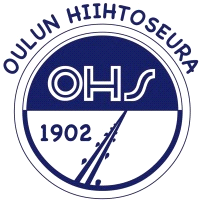 